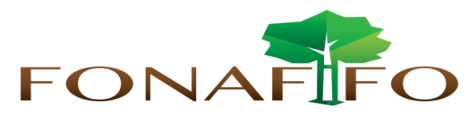 Fondo Nacional de Financiamiento  ForestalJunta DirectivaSesión N°08-2017 a celebrarse el martes 08 de agosto de 2017, hora 09:00 a.m.AGENDALectura y aprobación de la agenda del díaLectura y aprobación Acta N°07-2017Lectura de correspondenciaCorrespondencia enviada:Convenio con la Empresa de Servicios Públicos de Heredia (ESPH)Convenio con Panamerican WoodsConvenio con el Instituto Costarricense de Turismo (ICT)Informe resumen de las principales acciones realizadas por la Contraloría de Servicios Institucional durante el primer semestre 2017 Correspondencia recibida:Oficio ONF 083-2017 relacionado con la solicitud de información a la Dirección de Cambio Climático sobre los compromisos país (NDCs) y la operación del mercado doméstico de carbono y su Junta Directiva.Oficios DCN-1083 y DCN -1084 de la Contabilidad Nacional relacionados con el total de ingresos recaudados por concepto de la Ley Forestal N° 7575 y del impuesto al combustible al 31 de diciembre de 2016.Oficio DVM-IQV-546-2017 relacionado con el nombramiento del señor Mauricio Chacón Navarro como suplente del MAG ante la Junta Directiva de Fonafifo, en sustitución del señor Luis Zamora Quirós.Presentación propuesta Plan Presupuesto 2018Presentación de Avance PSAInforme Comisión Valoración de Contratos de PSAPuntos variosExpedientes llamados a audiencia